Lurgan Rugby Football & Cricket Club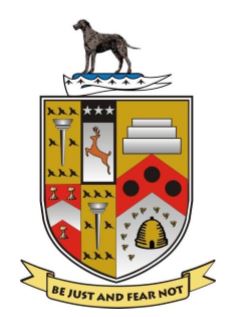 Code of Conduct for CoachesRemember that as a coach of an ‘age-grade team’ you are acting ‘in loco parentis’ and that you have a duty of care to all your players.Lead by example - young people need a coach they can respect as a Role Model. Be generous with your praise and never ridicule, shout at players for making mistakes or losing a match.Teach your players that the Laws of the Game are mutual agreements which no one should evade or break.Ensure that you are appropriately qualified by gaining the relevant coaching accreditation for your particular level.Be reasonable in your demands on the players’ time, energy and enthusiasm. Encourage respect for all participants –  team mates and opponents, as well as match officials.Create a safe and enjoyable environment in which to train and play.Always follow professional medical advice in determining when an injured player is ready to play again.Develop policies for your club / team to agree procedures regarding discipline, injury prevention & treatment, team selection etc.Be responsible and ensure you uphold the ethos of the game and the IRFU.Support the IRFU Child Welfare Policy and  all policies regarding Children in Sport.